IEEE P802.11
Wireless LANsCID 1243DiscussionNote: P2207.37 refers to D1.0 which is in D1.4 on page 2366Context: D1.4  P2366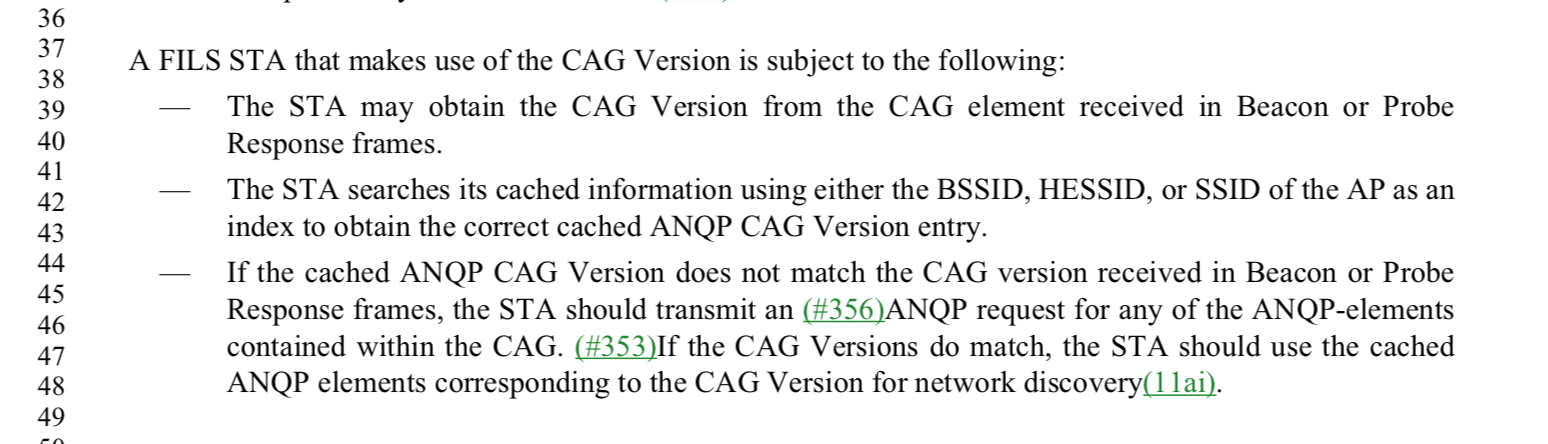 The comment correctly identifies that the cited clause does not only relate to FILS but to a STA in general.Proposed Resolution:Accept.LB232 CID1243 – Proposed Comment ResolutionLB232 CID1243 – Proposed Comment ResolutionLB232 CID1243 – Proposed Comment ResolutionLB232 CID1243 – Proposed Comment ResolutionLB232 CID1243 – Proposed Comment ResolutionDate:  2018-09-12Date:  2018-09-12Date:  2018-09-12Date:  2018-09-12Date:  2018-09-12Author(s):Author(s):Author(s):Author(s):Author(s):NameAffiliationAddressPhoneemailMarc EmmelmannSELF;Koden-TIBerlin, Germanyemmelmann@ieee.orgHitoshi MoriokaSRC Software2-14-38 Tenjin, Chuo-ku, Fukuoka 810-001 JAPANhmorioka@src-soft.comCIDClause Number(C)PageCommentProposed Change124311.23.3.3.12207.37The use of the CAG (which is effectively ANQP response caching) in a STA can be used in any STA, not just a FILS STA. To some extent CAG is independent of FILS, even though it was introduced in the 11ai roll-up. In addition this clause is the ANQP behavior clause, which should have no dependancy on FILS.Change the text "A FILS STA" to "A STA" at the start of the cited sentence